MEDIENINFOvon Reed Exhibitions Messe WienGeldvermögen in Sachwerte verwandelnFerienimmobilien und Zweitwohnsitzeauf der WIM – Wiener Immobilien Messe 2020 WIEN (3. März 2020). – Das Highlight in der Messe Wien für alle, die eine Immobilie suchen, ist nicht mehr fern. Am 21. und 22. März findet im Congress Center der Messe Wien die  WIM – Wiener Immobilien Messe 2020 statt. Dabei werden 120 Aussteller*) und vertretene Firmen mehr als 1.000 Wohnobjekte vorstellen und Beratung zu Rechts- und Finanzierungsfragen anbieten. Das im Vorjahr erstmals erfolgreich präsentierte Schwerpunktthema Zweitwohnsitze und Ferienimmobilien steht erneut auf dem Programm. Am Gemeinschaftsstand „Ferienimmobilien & Zweitwohnsitze“ der DMV – della lucia medien & verlags GmbH können sich jene, die nach einer solchen Immobilie Ausschau halten, über eine Vielzahl an attraktiven Objekten informieren und sich beraten lassen.Auch im Inland ein begehrtes InvestmentEgal, ob zur Eigennutzung oder Vermietung: Ferienimmobilien oder Zweitwohnsitze als Investment sind äußerst begehrt. Für alle, die einen höheren Geldbetrag anzulegen haben, ist der Kauf einer Ferienimmobilie weiterhin eine attraktive Idee, um aus Geldvermögen einen Sachwert zu machen.Gesucht wird nicht nur im Ausland, sondern auch in der Heimat. „Wir haben das große Interesse an Ferienimmobilien zum Anlass genommen, auch heuer wieder mit einem Gemeinschaftsstand auf der Wiener Immobilien Messe aufzutreten. Dieser ermöglicht es uns, interessanten Projekten eine tolle Plattform vor tausenden Besuchern zu bieten“, so Elisabeth Della Lucia, Geschäftsführerin der DMV – della lucia medien & verlags GmbH.Die am Gemeinschaftsstand „Ferienimmobilien & Zweitwohnsitze“ ausgestellten Projekte befinden sich u. a. in der Region Neusiedlersee, in Italien, Kroatien und Spanien. Steuerliche Tipps zum Erwerb einer Ferienimmobilie in Österreich bzw. im Ausland geben die Experten des Steuerberatungsunternehmens TPA.Da der Termin der WIM parallel zu den letzten beiden Tagen der Wohnen & Interieur (18. bis 22. März) liegt, brauchen WIM-Besucher nur über die Mall zu spazieren und können in den Hallen B bis D der Messe Wien in die Welt des Wohnens und Einrichtens eintauchen. Rund 400 Aussteller, darunter weltweit bekannte Marken und heimische Betriebe, machen den Besuch der Wohnen & Interieur noch attraktiver, abwechslungsreicher und spektakulärer. Inspirationen für alle Wohnbereiche sind garantiert!Öffnungszeiten und TicketsDie WIM - Wiener Immobilien Messe ist am Samstag, 21. März, von 10 bis18 Uhr und am Sonntag, 22. März, von 10-17 Uhr geöffnet. Der Zugang erfolgt über beide Eingangsfoyers: A am Messeplatz 1 und der U2-Station „Messe-Prater“ sowie D von der Trabrennstraße 7 und der U2-Station „Krieau“. Vergünstigte Online-Tickets können auf der Website erworben werden, gelten für die WIM und die Wohnen & Interieur und umgekehrt. (+++)*) Bei allen personenbezogenen Bezeichnungen gilt die gewählte Form in Ausführung des Art. 7 B-VG auf Frauen und Männer in gleicher Weise. Weitere Informationen unter www.immobilien-messe.at.Rückfragehinweis:Mag. Paul HammerlDirector Brand PRMichelle KreuzmannPR ManagerHannah Jenke, BAPR ManagerTel. +43 (0)1 727 20 2420presse@reedexpo.atReed Exhibitions ÖsterreichReed Exhibitions Österreich ist eine Tochter des in London ansässigen Reed Exhibitions Konzerns (RELX-Group), der als einer der weltweiten Marktführer im Messe- und Veranstaltungsgeschäft in mehr als 40 Ländern tätig ist. Zur österreichischen Firmengruppe gehören Reed Exhibitions Messe Salzburg, Reed Exhibitions Messe Wien, Exklusivbetreiber der Messe Wien, und STANDout, eines der Top 20 europäischer Messebau-Unternehmen. Reed Exhibitions Österreich ist mit ~370 Mitarbeiterinnen und Mitarbeitern an den Standorten Salzburg, Wien, Linz, Wels und Düsseldorf tätig. Wir verbinden Menschen mit Kontakten, Wissen und Emotionen.Reed Messe Wien GmbH	Reed Messe Salzburg GmbHMesseplatz 1, Postfach 277	Am Messezentrum 6, Postfach 285A-1021 Wien	A-5021 SalzburgTel: +43 (0)1 727 20-2420	Tel: +43 (0)662 4477-2411www.messe.at - presse@messe.at	www.messe.at - presse@messe.at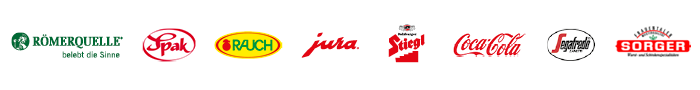 